Урок 42. Город Афины: Керамик, Агора, Акрополь.      Дата:Цели: познакомить учащихся с главным городом афинского государства; продолжить формирование умений составлять рассказ, описывать памятники культуры, правильно употреблять и объяснять исторические термины, понятия; воспитывать уважительное отношение к культуре других народов.Оборудование: карта «Древняя Греция в V в. до н. э.»;  мультимедийный проектор; греческая народная музыка «Сиртаки»; контурная карта «Города Афины в 5-м веке до н. э.». Атрибуты богини Афины: копье, ветвь оливы.ПланРайон гончарных мастерских - Керамик.Агора - сердце Афин.На вершине Акрополя.На доске: тема урока, новые слова: Керамик, Фидий, агора, Ника, Акрополь, Парфенон, портики.Ход урокаОрганизационный моментАктуализация опорных знаний учащихся по теме «В гаванях афинского порта Пирей»1. Подготовка устного ответа по карточке № 34.Примерный ответ учащегосяРассказ ведется от лица путешественника, но тем не менее в ответе должны прозвучать следующие моменты:а)	Город Афины был соединен с портом Пирей 5-6-километровой дорогой, которая была тщательно укреплена с обеих сторон стенами.б)	В порту были две военные гавани и одна торговая.в)	В военных гаванях стоял мощный афинский флот, около 400 триер.г)	В торговой гавани бойко шла торговля. Купцы со всех частей света привозили сюда свой товар. За право торговать они платили в казну специальный налог. Среди купцов были переселенцы, которые жили в Афинах, и за право жить там, тоже платили налог. Всеми правами пользовались только граждане государства (коренные жители). А вот рабы были полностью бесправны. Труд рабов использовался и в доме господина, и в ремесленной мастерской.2.Работа с классом. Игра «Жили ли они?»Из предложенного списка имен, известных из истории Древнего мира, выберите в левую колонку имена тех, кто был историческим лицом (жил и действовал), а в правую имена тех, кто известен вам из мифов - сказаний о богах и вымышленных героях. Дионис, Аполлон, Геродот, Гефест, Солон, Прометей, Зевс, Гомер, Посейдон, Ахиллес, Геракл, Фемистокл, Одиссей,  Мильтиад.Ответ: Жили:  Солон,  Геродот,  Гомер, Фемистокл,  Мильтиад, остальные - герои мифов.Учащиеся: взаимопроверка робот, выставление оценок. (Смайлики красные – «5», жёлтые – «4», зелёные – «3».)Практическая работа «Экспорт товаров из Греции» - перенесите товары, которые экспортировали  греки? Дайте определение экспорт?   Учащиеся: греки экспортировали товары: керамика, вино, оливковое масло.Экспорт – вывоз за границу товаров, проданных иностранному покупателю или предназначенных для продажи на иностранном рынке.3.Устный ответ ученика по карточке № 34. III. Переход к изучению новой темыУчитель: итак, мы только что прослушали рассказ путешественника, побывавшего в гаванях порта Пирей. Этот порт был главным в Афинском государстве.Как вы думаете, о чём сегодня пойдёт речь на уроке?  Для того чтобы вы догадались, отгадайте загадку.Учитель: приносит атрибуты богини Афины: копьё, ветвь оливы.        На фронтоне ПарфенонаНеобычная картина:                 В спор вступила с Посейдоном Богиня мудрости…(Афина).Учитель:    приносит атрибуты богини Афины: копьё, ветвь оливы. Ребята, а что символизируют атрибуты Афины: копьё, ветвь оливы?Учащиеся:  копьё –  символ справедливой войны, ветвь оливы – священное древо древних греков, символ процветания страны. Учитель: – а как греки использовали оливки?Учащиеся: оливки ели солёными  и вымоченными в уксусе. Масло оливок употребляли в пищу, худшее  масло  употребляли для освещения. Оливковым маслом смазывали ожоги, оно входило в состав лекарств. Греки натирали им телом перед спортивной борьбой. Делали венки из ветвей оливы, которыми награждали победителей олимпийских игр.Ребята как вы считаете достаточно знаний о городе Афины?Учитель:  цель нашего урока познакомимся с достопримечательностями города Афины.  Для этого я вас приглашаю совершить со мной путешествие по городу Афины.  Давайте вспомним,  где находится  Греция? (в Европе, в южной части Балканского полуострова), какими морями омывается территория Греции? (на западе Эгейским морем, на юге Средиземным, на  востоке Ионическим морем). А где находятся полис Афины? (в Аттике). Что называется полисом? (город – государство в Древней Греции). А что называется Аттикой? (в Средней Греции находится область Аттика).Учитель: мы свами выяснили место нахождения полиса Афины. И  что назван он  в честь богини Афины. 	Совершая своё путешествие мы подошли к району Керамик о нём нам расскажет гид  (сообщение учащегося о Керамике). СлайдВ городе был район, имевший неприглядный вид - Керамик. Он находился за крепостной стеной, чтобы не раздражать свободных горожан узкими, кривыми улочками, грязью, запахом дыма.СлайдДень и ночь в этой части Афин коптили печи. Гончары - рабы и свободные ремесленники лепили, обжигали и расписывали посуду. Продукция Керамика, благодаря своей красоте была известна далеко за пределами Греции.СлайдГончары изготовляли посуду разнообразной формы. Простую посуду делали рабы, а сложные изделия  - свободные люди.СлайдСначала гончары применяли так называемую  чернолаковую технику.По красной глине рисовали черным лаком. Однако в период греко - персидских войн секрет изготовления черного лака был утерян.СлайдВ 5 в. до н.э. появляется краснофигурная техника. При этой технике, для фигур охраняли более естественный красновато-коричневый цвет, а остальную часть покрывали черной краской и затем бесцветным лаком.Мы свами подошли к площади Агоре о ней нам расскажет  гид Алёна ((сообщение  об Агоре).СлайдГлавной площадью Афин была Агора. Здесь располагался Афинский рынок, где можно было купить всё. На другой стороне площади находились правительственные здания.СлайдПортик -  полуоткрытое  помещение, крышу    которого  поддерживают  колонны.СлайдСовет пятисот  - управляющий  орган города Афина.Выбирался из граждан;Следил за пополнением казны;Ведал строительством военных кораблей, храмов, водопровода.Учитель: большое спасибо нашим гидам за подготовленные сообщения.Вы уже устали давайте сделаем ежеурочную физминутку.Учитель: а теперь продолжим своё путешествие по Акрополю с помощью гида Акрополя.Анимированная презентация. Закрепление изученного материалаБеседа по вопросам.Почему  афиняне любили свой город? (Для многих из них этот город был местом рождения, родиной.)Слайд Как называется район, где проживали ремесленники?   Определите       краснофигурные    и чернофигурные изделия?Дидактическая настольная игра – танграмСложите разрезанные части  в одно целое. (План города Афины в (5-м) веке до н.э.)   Слайд. Задание.   Перенесите план города на контурную карту «Города Афины в 5-м веке до н. э.».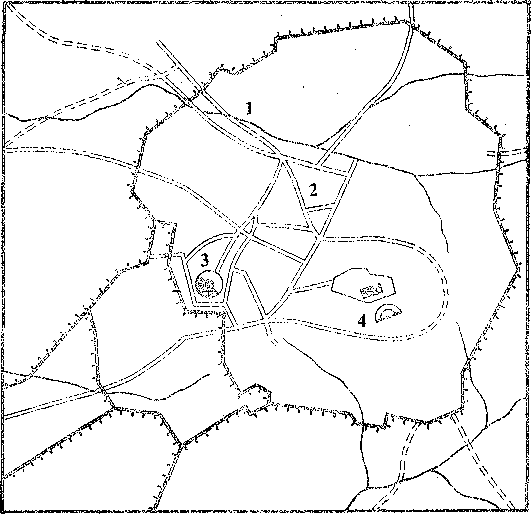 И так  ребята, заканчивая своё путешествие,  вернёмся к  началу урока  к словам согласны  ли вы с ними?«Ты чурбан, если не видел Афин!;«Если же видел и не восторгался, осел!»;А если добровольно покинул Афины то ты, верблюд!».Рефлексия:Ребята мы сегодня совершили интересное путешествие в город  Афины.   В наши дни Афины являются столицей государства Греции. Афины  посещают множество туристов  со всего мира,  я вам желаю  посетить эти удивительные культурные памятники  и вспомнить наш урок. А сейчас я вам предлагаю проголосовать,  белый камень бросьте в вазу, если вам путешествие понравилось было, интересно,  а чёрный камень, если вам было скучно и при выполнении заданий возникали затруднения.Подведение итогов урокаДомашнее задание: прочитать § 37 Вигасина, в тетрадь выписать новые понятия.КАРТОЧКА № 34Подготовь рассказ от имени путешественника, посетившего древний порт Пирей.Для этого вспомни:Какой город был соединен с портом Пирей специально укрепленной дорогой?Какие гавани были в порту?Что ты мог увидеть в военной гавани, в торговой?На какие группы делилось население порта?Какая из групп была самой бесправной?Где использовали труд людей этой группы?КАРТОЧКА № 34Подготовь рассказ от имени путешественника, посетившего древний порт Пирей.Для этого вспомни:Какой город был соединен с портом Пирей специально укрепленной дорогой?Какие гавани были в порту?Что ты мог увидеть в военной гавани, в торговой?На какие группы делилось население порта?Какая из групп была самой бесправной?Где использовали труд людей этой группы?